                                                        ФОНД ПРЕЗИДЕНТСКИХ ГРАНТОВ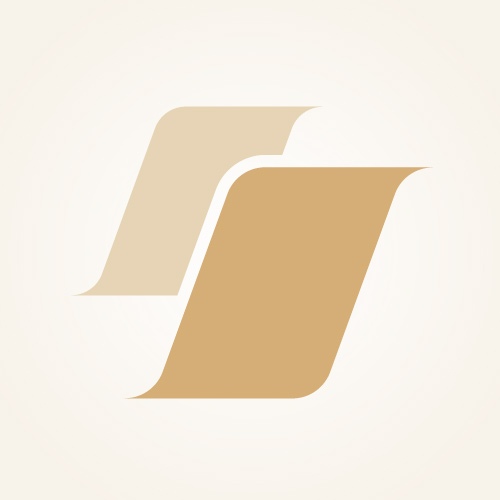              Международный литературно-художественный конкурс                                             школьников и молодежи                                                «ДОРОГАМИ  КАТЮШИ»,               посвященный  75-летию освобождения Смоленщины от немецко-                                                                фашистских захватчиков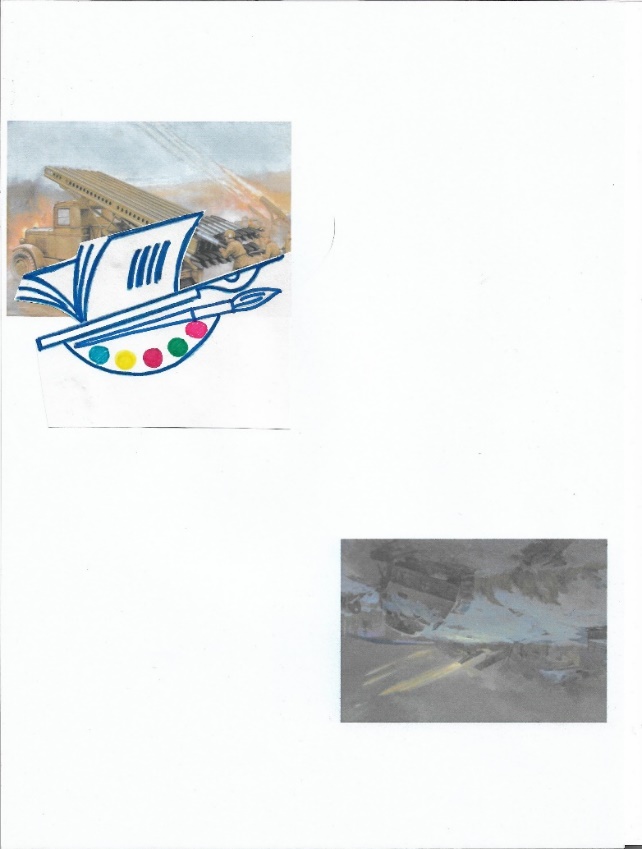 «Утверждаю»: _______________Е.А. УльяненковаПредседатель Оргкомитета,Председатель Правления Смоленского отделения МОФ «РФМ»«15»   ноября 2018 года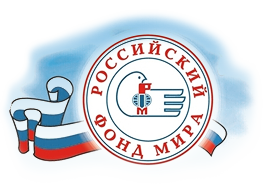 Смоленское отделение  Организатор конкурса – Смоленское областное  отделение Международного общественного фонда «Российский фонд мира» Под патронатом:Международный общественный фонд «Российский фонд мира»Администрация Смоленской областиАдминистрация города СмоленскаЦель конкурса: укрепление мира и формирование чувств  патриотизма, интернационализма, дружбы, объединяющих народы, проживающие на территории  Смоленской области и приграничных регионов, содействие в развитии детского и молодежного творчества и формирование у подрастающего поколения активной гражданской позиции, активизация миротворческого движения.Задачи конкурса: патриотическое и интернациональное воспитание молодежи; формирование устойчивого мировоззрения, основанного на гуманистических ценностях и миротворческих идеалах; расширение знаний по истории,  культуре Смоленщины, России, приграничных стран; создание условий для раскрытия творческих способностей школьников  и учащейся  молодежи; воспитание у подростков и молодежи ответственности за значимость своего вклада в развитие страны и своей малой Родины, сохранение исторической памяти.Условия проведения конкурса:Участниками конкурса могут быть дети и молодежь в возрасте от 7 до 23 лет (обучающиеся образовательных организаций всех видов и типов, организаций дополнительного образования  и иных учебных заведений, все желающие проявить свои творческие способности) в трёх возрастных категориях:- от 7 до 12 лет- от 13 до 17 лет- от 18 до 23 лет  2. Конкурс проводится по следующим номинациям:- «Война – совсем не фейерверк…»;- «История песни «Катюша»;-«Мой светлый город над Днепром»;Приветствуется привязка к историческим событиям  и географическим  местам на Смоленщине.3. На конкурс принимаются работы (рисунки, стихи, эссе, проза, публицистика), соответствующие номинациям конкурса, выполненные самостоятельно, без помощи педагогов или родителей.4. Конкурсные художественные работы должны иметь название и быть выполнены в формате в соответствии с международным стандартом ISO 216 (в мм): не меньше формата А4 (210х297) и не более формата А2 (420х594) с использованием художественных материалов по выбору участников на ватмане, картоне или холсте в технике рисования: масло, акварель, гуашь, пастель, тушь, графика, с оформлением (паспарту, рамка 5 см).5. На каждой конкурсной  художественной работе  с обратной стороны должно быть указано название работы, Ф.И.О. автора полностью, возраст (полных лет),  номинация, техника рисования, адрес (полный с указанием почтового индекса), учебное учреждение или место работы, Ф.И.О. руководителя (полностью) если таковой имеется, контактный телефон  автора работы, руководителя и адрес электронной почты для связи в соответствии в Приложением 1 (Заявка). За допущенные ошибки в оформлении Заявок Оргкомитет ответственности не несёт.6. Количество работ, представленных на конкурс одним конкурсантом не может превышать 4 работ (по 2 в одной номинации).7. Конкурсные литературные работы (стихи, проза, эссе, публицистика) должны иметь название, не превышать 2 страниц печатного текста (word, верхнее и нижнее поля – 2,5, левое -3, правое – 1, межстрочный интервал одинарный, размер шрифта 12, абзацный отступ 1,5, шрифтTtimes New Roman. В конце работы (на оборотной стороне)  должно быть указано название работы, Ф.И.О. автора полностью, контактный телефон автора и руководителя и адрес электронной почты, номинация, жанр, возраст (полных лет), учебное учреждение или место работы, в соответствии с Приложением 2 (Заявка). В начале работы в правом верхнем углу указывается Имя и Фамилия автора работы и его руководителя, город или населенный пункт проживания. Ниже – название работы.7. Для участия в конкурсе необходимо в установленные сроки (до 15 января 2019 года  включительно) представить Организаторам конкурсные работы с информацией об авторе и работе на обратной стороне  и заявки на участие по установленной форме (Приложение 1,2) на каждую конкурсную работу отдельно. Участник вправе отозвать заявку на участие в конкурсе не позднее, чем за 5 дней до истечения срока заявок. Также работы должны быть представлены в электронном варианте (сканирование  художественных работ – формат разрешения Jpeg не менее 300) с пометкой «На конкурс» и электронную версию литературной работы.8. Прием конкурсных работ и  заявок осуществляется с 24 декабря 2018 года по 15 января  2019 года по адресу: 214000, г. Смоленск, ул. Большая Советская, 5 офис 13 Смоленское областное отделение Международного общественного фонда «Российский фонд мира». Без ЗАЯВКИ работы на конкурс не принимаются.Обращаем внимание: почтовые отправления с конкурсными работами должны поступить в Фонд не позднее 15 января 2019 года, равно как и электронные версии.Справки по телефонам: 8-4812- 38-90-96,   +7-910-765-2989Электронная почта: rpfsmol@gmail.com  или tatianachernova7@mail.ru АВТОРСКИЕ ПРАВА:Все творческие работы, представленные авторами на конкурс, впоследствии могут быть использованы организаторами конкурса на безвозмездной основе в некоммерческих социальных программах, в благотворительных акциях и прочих добровольческих проектах (в том числе издательских) с указанием автора и ссылкой на его участие в конкурсе.На конкурс принимаются работы только с письменного согласия автора и его законного представителя. Без личной подписи в Заявке работы не принимаются.В случае предъявления претензия или жалоб на нарушение авторского права со стороны третьего лица или организации, художественная работа снимается с дальнейшего участия в конкурсе и всю ответственность по претензии несет лицо, предоставившее материалы на конкурс.По окончании конкурса работы и неисключительные авторские права на их использование остаются, в том числе и у организаторов конкурса.Работы, присланные на конкурс не рецензируются и  не возвращаются.Списанные, скачанные и перерисованные работы из Интернета и других источников не рассматриваются, равно как и работы, выполненные не самостоятельно, при помощи педагогов и родителей.ОРГКОМИТЕТ:Утверждает жюри, назначает председателя и секретаря, подводит итоги конкурса;Координирует работу жюри во время проведения Конкурса;Рассматривает совместно с жюри апелляции участников конкурса и принимает окончательное решение по результатам их рассмотрения;Принимает решение об изменении числа призовых мест и введении дополнительных (специальных) наград, учитывая рекомендации жюри;Осуществляет иные функции в соответствии с настоящим Положением о Конкурсе;Решения оргкомитета оформляются Протоколом и утверждаются Председателем Оргкомитета.Из числа победителей и участников определяет участников издательского проекта «Дорогами Катюши»ЖЮРИ (профессиональное):Осуществляет оценку конкурсных работ в соответствии с настоящим положением о Конкурсе;Определяет победителей и призеров Конкурса;Рассматривает совместно с Оргкомитетом апелляции участников Конкурса;Решения жюри оформляются соответствующим Протоколом и пересмотру не подлежат.ПОДВЕДЕНИЕ ИТОГОВ И НАГРАЖДЕНИЕ:Победители Конкурса по каждой номинации в каждой возрастной категории получают Дипломы 1,2 и 3 степени, награды учредителей, Сертификаты участников Конкурса. Награждение проводится в торжественной обстановке с приглашением победителей. Сертификаты вручаются всем участникам Конкурса, чьи работы допущены к участию (соответствуют настоящему Положению).Основные требования к конкурсной работе:Соответствие теме и номинациям  настоящего Положения о Конкурсе;Образная выразительность;Оригинальность сюжета;Мастерство выполнения;Раскрытие содержания темы художественными средствами.Обращаем внимание на необходимость четкого и полного написания ф.и.о. участников и их руководителей, правильного написания наименования учебного заведения, места работы.ИТОГИ Конкурса будут размещены на сайте организаторов конкурса  http//smolfond-mira.ru/ не позднее 31 января 2019 года и других интернет - ресурсах в соответствии с действующим законодательством. Лучшие работы могут быть, в соответствии с Положением, использованы на вставках и в издательских проектах Смоленского отделения Международного общественного фонда «Российский фонд мира», в издательском проекте «Дорогами Катюши» (участники этого проекта, чьи творческие работы войдут в сборник, будут приглашены на финальное мероприятие-фестиваль и им будет вручен экземпляр книги «Дорогами Катюши»  (май 2019 года).Приложение 1.     ЗАЯВКА на участие в Международном литературно-художественном  конкурсе школьников и молодежи «Дорогами Катюши»     Приложение 2.     ЗАЯВКА на участие в Международном литературно-художественном  конкурсе школьников и молодежи «Дорогами Катюши»Ф.И.О. автора (полностью)Возраст (полных лет)Название работыНоминацияТехника рисованияАдрес автора работы№ контактного телефонаАдрес эл .почтыНазвание учебного заведенияФ.И.О. руководителя (полностью)Адрес руководителя№ контактного  телефонаАдрес эл. почтыЛичная подпись автора и законного представителя (руководителя) – согласие с условиями КонкурсаФ.И.О. автора (полностью)Возраст (полных лет)Название работыЖанрНоминацияАдрес автора работы№ контактного телефонаАдрес эл .почтыНазвание учебного заведенияФ.И.О. руководителя (полностью)Адрес руководителя№ контактного  телефонаАдрес эл. почтыЛичная подпись автора и законного представителя (руководителя) – согласие с условиями Конкурса